Для заметок_______________________________________________________________________________________________________________________________________________________________________________________________________________________________________________________________________________________________________________________________________________________________________________________________________________________________________________________________________________________________________________________________________________________________________________________________________________________________________________________________________________________________________________________________________________________________________________________________________________________________________________________________________________________________________________________________________________________________________________________________________________________________________________________________________________________________________________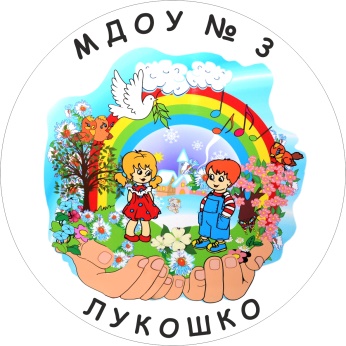 Адрес: 152300 Ярославская область, город Тутаев, ул. Дементьева, дом 24телефон (факс) 2-00-37, 2-00-35e-mail: mdou3lukoshko@mail.ru Муниципальное дошкольное образовательное учреждение «Детский сад № 3 «Лукошко» Тутаевского муниципального районаПрограмма межмуниципального семинара«Модель организации работы службы примирения в условиях ДОУ»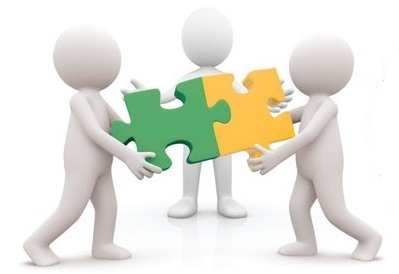 26 октября 2017 годаг. Тутаев26 октября 2017 годаМесто проведения: МДОУ № 3 «Лукошко»Время проведения: 12.30 – 15.00ПРОГРАММА СЕМИНАРА12.30 – 13.00Встреча и регистрация участниковВыставка продуктов методической деятельностиКофе-пауза13.00 – 13.15Чикишева Елена Викторовна,заведующийВступительное словоНормативно-правовая основа обеспечения деятельности службы примирения МДОУ13.15 – 13.25Ананьина Ольга Сергеевна,старший воспитательМедиация как способ разрешения конфликтов13.25 – 13.50Гусева Ирина Михайловна,педагог-психологМодель организации работы службы примирения в условиях МДОУ13.50 – 14.00Кофе-пауза14.00 – 14.50Практическая часть«Семейная конференция как метод разрешения внутрисемейных вопросов» проигрывание конфликтной ситуации с помощью метода семейной конференции14.50 – 15.00Открытый микрофон – подведение итогов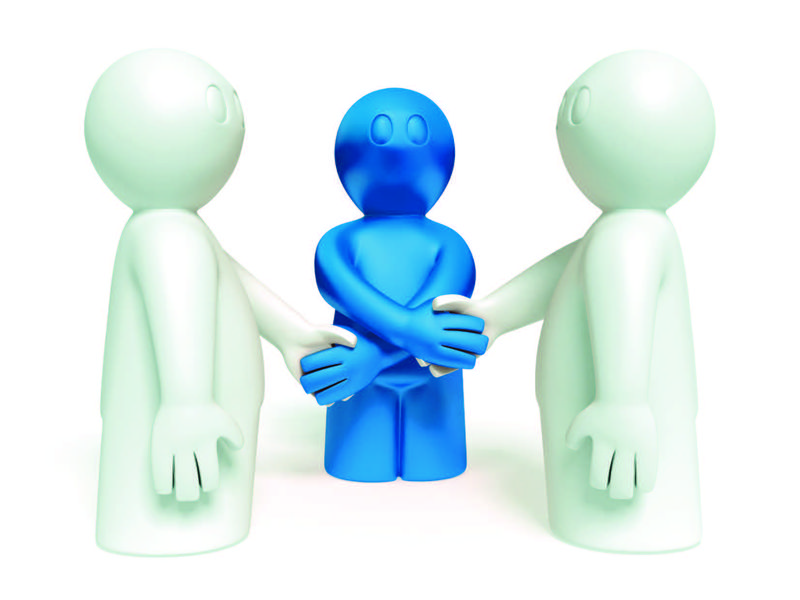 